Physical Theatre – Ariane Mnouchkine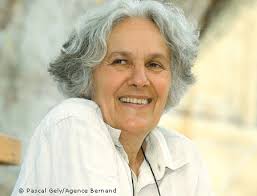 - Founded Paris avenue grade ensemble, Theatre de Soleil- Theatre of the Sun- Attempt at a universal style- Collaborative art formHybrid Theatre Style:Hybrid theatre using aspects of physical theatre and her own processesWanted to create theatre that moved beyond playwrights and directorsFocus on collaboration without directors and so onIncorporated many styles from Ancient Greek to Commedia Del Arte to Asian rituals such as Kabuki and Kathakali and Chinese theatre traditionsHighly physical and acrobaticStrong emotion by being in ‘the state’, by the actor depicting a central emotion that dominates physical and emotional life of a character before exploring changesSpace and Actor-Audience Relationship:Performers often worked in barns on gymsMnouchkine did not like the confines of a regular stageShe believed theatre cannot be restricted by the fourth wallThe audience will often see the actors preparing makeup and costumes as they enterThe stage is a sacred spaceThe actor is the primary storyteller 